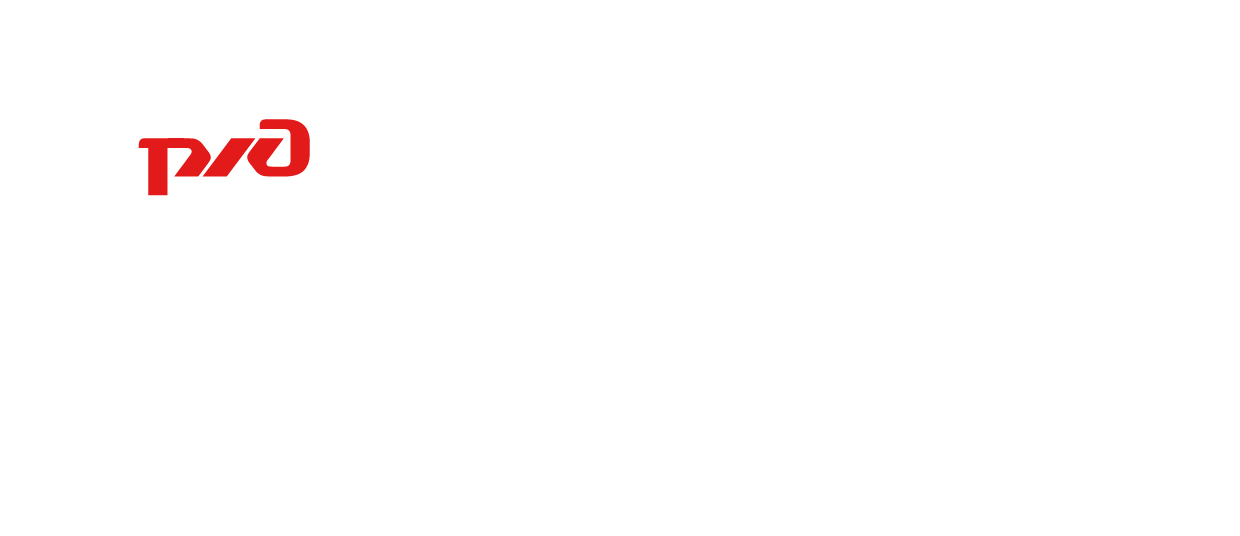 О проведении профилактического декадника «Дети и транспорт»Уважаемая Татьяна Анатольевна!На объектах инфраструктуры ОАО «РЖД» в период с 1 по 10 июня 2020 года проводился оперативно-профилактическое мероприятие «Дети и транспорт», направленное на предупреждение травматизма несовершеннолетних на объектах инфраструктуры железнодорожного транспорта.Просим Вас организовать:- информационно-разъяснительную работу о проводимых мероприятиях с использованием электронной версии буклета «Правила безопасного поведения детей на железнодорожном транспорте» и видеоролика «Железная дорога – зона повышенной опасности» посредством размещения информации на школьных порталах;- проведение конкурса детского рисунка по электронным средствам связи.Фото или скан рисунков (формата А4) присылать на электронную почту специалиста по охране труда 1 категории Суховского центра организации железнодорожных станций Метляеву Яну Александровну с подписью «Фамилия Имя. ___ класс школа №__» на электронный адрес dcs2_metlyaevayaa@esrr.ru, рабочий телефон 8(3952) 63-46-52.Начальник станции    Китой                                    Кулинченко В.Е..
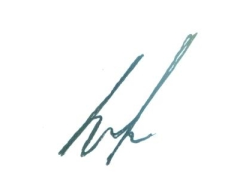 ФИЛИАЛ ОАО «РЖД»ЦЕНТРАЛЬНАЯ ДИРЕКЦИЯУПРАВЛЕНИЯ ДВИЖЕНИЕМВОСТОЧНО-СИБИРСКАЯ ДИРЕКЦИЯ УПРАВЛЕНИЯ ДВИЖЕНИЕМСУХОВСКОЙ ЦЕНТР ОРГАНИЗАЦИИ РАБОТЫ ЖЕЛЕЗНОДОРОЖНЫХ СТАНЦИЙДиректору  МБОУ «СОШ №11»Демидовой Т.А..Директору  МБОУ «СОШ №11»Демидовой Т.А..